様式第３号（第２９条関係）改修計画報告書年　　月　　日（あて先）千葉市長千葉市消防長又は千葉市　　　消防署長代表者 住所　　　　　　　　　　　　　　　　　　　　　　　（法人の場合は、名称及び代表者氏名）氏名　　　　　　　　　　　　　　　　　　　　　　　　年　　月　　日の立入検査の結果、指摘された事項の改修又は改修の計画については次のとおりです。備考　１　用紙の大きさは、日本産業規格Ａ列４番としてください。２　項目が多く記載できない場合には、別紙を用いて添付してください。３　未改修の事項については、改修計画の予定について具体的に記載してください。４  ※印欄は、記入しないでください。＜ 注意事項 ＞１　改修計画報告書の提出は、立入検査結果通知書に記載されている提出期限日までに提出してください。２　期限内に改修計画報告書の提出がされない場合は、消防法に基づき警告・命令等の違反処理に移行することがあります。３　指摘された事項について是正されない場合は、消防法に基づき警告・命令等の違反処理に移行することがあります。＜ 記載例 ＞１　「指摘番号」欄には、立入検査結果通知書の指摘番号を記入してください。２　「改修（計画）の概要」欄には、改修した内容もしくは改修の計画について記入してください。３　改修計画報告書の記載例・ 保安監督者の選任・解任の届出がされていない場合・ 所有者等の変更に伴う資料提出書が提出されていない場合改修計画報告書の内容は可能な限り具体的に記載してください。資料提出書や危険物保安監督者選解任届出書の提出先は千葉市消防局予防部指導課危険物係です。（千葉市中央区長洲１丁目２番１号　セーフティちば４階）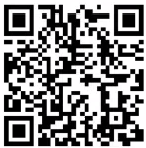 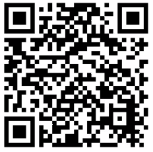 電子申請可能です。対象物（建物）の所在地対象物（建物）の所在地対象物（建物）の名称対象物（建物）の名称指摘番号改修（計画）の概要改修（計画）の概要改修（計画）の概要改修（計画）の概要改修（計画）の履行年月日改修（計画）の履行年月日摘　要改修（計画）の担当者所属部課係等所属部課係等改修（計画）の担当者氏　　名氏　　名連絡先　 　（　　　）　 　（　　　）改修（計画）の担当者連絡先電子メールアドレス連絡先電子メールアドレス受付欄受付欄受付欄受付欄経過欄経過欄経過欄経過欄対象物（建物）の所在地対象物（建物）の所在地千葉市○○区○○町○丁目○番○号千葉市○○区○○町○丁目○番○号千葉市○○区○○町○丁目○番○号千葉市○○区○○町○丁目○番○号千葉市○○区○○町○丁目○番○号対象物（建物）の名称対象物（建物）の名称○○ケミカル株式会社○○ケミカル株式会社○○ケミカル株式会社○○ケミカル株式会社○○ケミカル株式会社指摘番号改修（計画）の概要改修（計画）の概要改修（計画）の概要改修（計画）の履行年月日改修（計画）の履行年月日摘　要１２　保安監督者の選任・解任について右の期限までに届出書を提出します。　所有者の変更に係る資料提出書を右の期限までに提出します。　保安監督者の選任・解任について右の期限までに届出書を提出します。　所有者の変更に係る資料提出書を右の期限までに提出します。　保安監督者の選任・解任について右の期限までに届出書を提出します。　所有者の変更に係る資料提出書を右の期限までに提出します。令和○○年　　　○月○日令和○○年　　　○月○日令和○○年　　　○月○日令和○○年　　　○月○日改修（計画）の担当者所属部課係等所属部課係等総務課総務係総務課総務係総務課総務係総務課総務係改修（計画）の担当者氏　　名氏　　名○○　○○連絡先○○○（ ○○○ ）○○○○○○○（ ○○○ ）○○○○改修（計画）の担当者連絡先電子メールアドレス連絡先電子メールアドレス………@…………………@…………………@…………………@…………